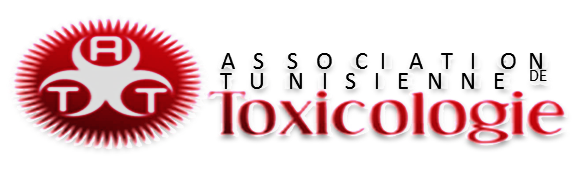 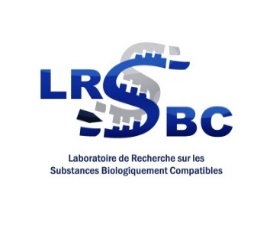 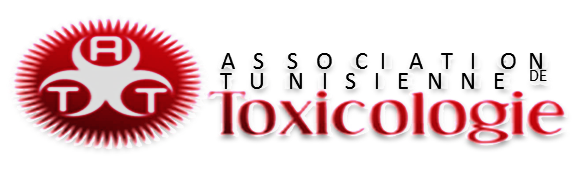 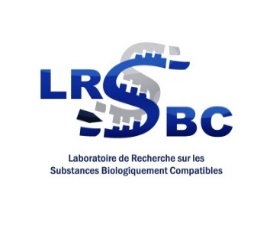 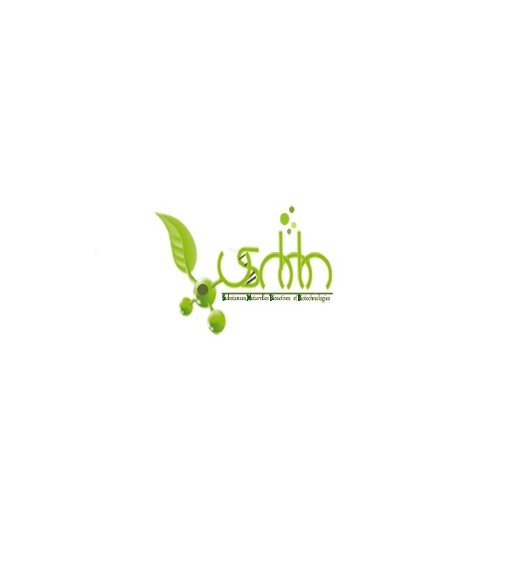 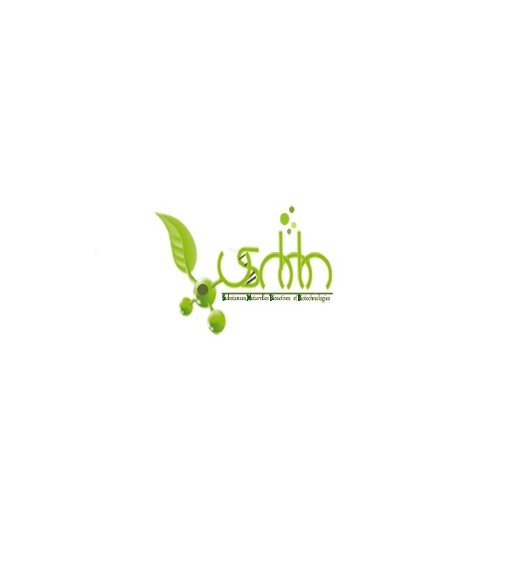     FICHE D’INSCRIPTIONAtelier de toxicité génomique  Test des comètes  8, 9 et 10 mars 2019Veuillez remplir votre formulaire et le transmettre par courriel à  avant le 29 Février 2019Identification du participant Nombre limité Pour toute autre information, veuillez nous contacter par E-mail : attox2018@gmail.comMode de payement(    )*   Bon de Commande                            (    )*   Virement bancaire                                 (    )*   EspècesLes bons de commandes et les virements bancaires doivent être faits au nom de l’Association Tunisienne de Toxicologie (ATT). Adresse : Rue Avicenne , Faculté de Médicine Dentaire, 5019 Monastir TUNISIE. GSM : +21699301274 Fax : +21673461150  Code fiscal: 1125098/A IBAN TN 5914502502101700539151; RIB : 14 502 5021017005391  51, Banque Banque de l’habitat. Agence Monastir INom: ......... ......... ......... ......... ......... ......... ......... ......... .......Prénom:......... ......... ......... ......... ......... ......... ......... ......... Nationalité:......... ......... ......... ......... ......... ......... ......... Sexe:        (    )*  Femme                (    )*  HommeE-Mail:......... ......... ......... ......... ......... ......... ......... ......... ......... ......... ......... ......... ......... ......... ......... ......... ......... ......... ......... E-Mail:......... ......... ......... ......... ......... ......... ......... ......... ......... ......... ......... ......... ......... ......... ......... ......... ......... ......... ......... Tel: ......... ......... ......... ......... ......... ......... ......... ......... ......... ......... ......... ......... ......... ......... ......... ......... ......... ......... ......... Tel: ......... ......... ......... ......... ......... ......... ......... ......... ......... ......... ......... ......... ......... ......... ......... ......... ......... ......... ......... Adresse postale: ......... ......... ......... ......... ......... ......... ......... ......... ......... ......... ......... ......... ......... ......... ......... ......... .....Adresse postale: ......... ......... ......... ......... ......... ......... ......... ......... ......... ......... ......... ......... ......... ......... ......... ......... .....Statut (Enseignant, Chercheur, Docteur, Doctorant, Etudiant en Master) ......... ......... ......... ......... ...........Statut (Enseignant, Chercheur, Docteur, Doctorant, Etudiant en Master) ......... ......... ......... ......... ...........Structure de Recherche: ......... ......... ......... ......... ......... ......... ......... ......... ......... ......... ......... ......... ......... ......... ......... ......... ......... ......... ......... ............... ......... ......... ....................................................................... ......... ......... ......... ......... ......... ......... Structure de Recherche: ......... ......... ......... ......... ......... ......... ......... ......... ......... ......... ......... ......... ......... ......... ......... ......... ......... ......... ......... ............... ......... ......... ....................................................................... ......... ......... ......... ......... ......... ......... Institution: ......... ......... ......... ......... ......... ......... ......... ......... ......... ......... ......... ......... ......... ......... ......... ......... ......... ......... Institution: ......... ......... ......... ......... ......... ......... ......... ......... ......... ......... ......... ......... ......... ......... ......... ......... ......... ......... Université: ......... ......... ......... ......... ......... ......... ........... ......... ......... ......... ......... ......... ......... ......... ......... ......... ......... ......... Date Choisie : (    )*   08-03-2019                     (    )*   09-03-2019                            (    )*   10-03-2019Université: ......... ......... ......... ......... ......... ......... ........... ......... ......... ......... ......... ......... ......... ......... ......... ......... ......... ......... Date Choisie : (    )*   08-03-2019                     (    )*   09-03-2019                            (    )*   10-03-2019